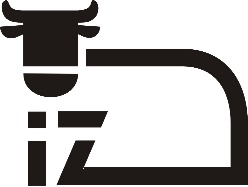 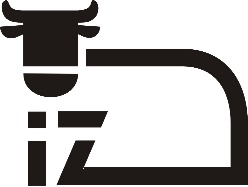 KR-01/13/21	Balice, dn. 10.11.2021 r.Informacja z otwarcia Ofert w postępowaniu na „Zakup energii elektrycznej dla Instytutu Zootechniki – Państwowego Instytutu Badawczego”. Instytut Zootechniki Państwowy Instytut Badawczy działając zgodnie z art. 222 ust 5 ustawy z dnia 11 września 2019 r. Prawo zamówień publicznych (Dz. U. z 2019 r. poz. 2019) przekazuje poniżej  informacje z otwarcia ofert.Kwota jaką zamawiający zamierza przeznaczyć na sfinansowanie zamówienia wynosi:1 015.365,00 zł bruttoCzęść 1 – 931.417,50 zł bruttoCzęść 2 – 15.990,00  zł bruttoCzęść 3 – 67.957,50 zł bruttoZestawienie otwartych ofert:Część 1Oferta nr 1Kogeneracja Zachód S.A, ul. Czartoria 1/27, 61-102  Poznań,NIP: 783-168-21-93 (woj. wielkopolskie, mały przedsiębiorca)kwota brutto:	743.701,05 złOferta nr 2ENTRADE sp. z o.o., ul. Poznańska 86/88 05-850 Jawczyce,NIP: 118-212-68-41 (woj. mazowieckie, mały przedsiębiorca)kwota brutto:	842.574,60 złOferta nr 3Sator Energy sp. z o.o., ul. Długa 17, 83-020  Cedry Małe,NIP: 604-022-54-93 (woj. pomorskie, mikroprzedsiębiorca)kwota brutto:	748.716,38  złOferta nr 4RENPRO sp. z o.o., ul. Małopolska, 43, 70-515  Szczecin,NIP: 854-216-62-21  (woj. zachodniopomorskie, mikroprzedsiębiorca)kwota brutto:	750 134,99 złOferta nr 5Synergia Polska Energia  sp. z o.o., ul. Pl. Powstańców Warszawy 2,  00-030  Warszawa,NIP:  525-254-73-44  (woj. mazowieckie, mały przedsiębiorca)kwota brutto:	737,987,70 złOferta nr 6Respect Energy S.A., ul. Ludwika Rydygiera 8, 01-793 Warszawa,NIP: 876-245-92-38 (woj. mazowieckie, średni przedsiębiorca)kwota brutto:	766.484,95 złOferta nr 7Energa Obrót S.A., ul. Aleja Grunwaldzka 472, 80-282 Gdańsk,NIP: 957-096-83-70 (woj. pomorskie, inny rodzaj)kwota brutto:	750.435,91 złCzęść 2Oferta nr 1Kogeneracja Zachód S.A, ul. Czartoria 1/27,, 61-102  Poznań,NIP: 783-168-21-93 (woj. wielkopolskie, mały przedsiębiorca)kwota brutto:	12.767,40 złOferta nr 2ENTRADE sp. z o.o., ul. Poznańska 86/88 05-850 Jawczyce,NIP: 118-212-68-41 (woj. mazowieckie, mały przedsiębiorca)kwota brutto:	14.464,80złOferta nr 3Sator Energy  sp. z o.o., ul. Długa 17, 83-020  Cedry Małe,NIP: 604-022-54-93 (woj. pomorskie, mikroprzedsiębiorca)kwota brutto:	13.013,40 złOferta nr 4RENPRO sp. z o.o., ul. Małopolska, 43, 70-515  Szczecin,NIP: 854-216-62-21  (woj. zachodniopomorskie, mikroprzedsiębiorca)kwota brutto:	13.000,85 złOferta nr 5Synergia Polska Energia  sp. z o.o., ul. Pl. Powstańców Warszawy 2,  00-030  Warszawa,NIP:  525-254-73-44  (woj. mazowieckie, mały przedsiębiorca)kwota brutto:	12.792,00 złOferta nr 6Respect Energy S.A., ul. Ludwika Rydygiera 8, 01-793 Warszawa,NIP: 876-245-92-38 (woj. mazowieckie, średni przedsiębiorca)kwota brutto:	13.642,67 złCzęść 3Oferta nr 1Kogeneracja Zachód S.A, ul. Czartoria 1/27,, 61-102  Poznań,NIP: 783-168-21-93 (woj. wielkopolskie, mały przedsiębiorca)kwota brutto:	54.261,45 złOferta nr 2ENTRADE sp. z o.o., ul. Poznańska 86/88 05-850 Jawczyce,NIP: 118-212-68-41 (woj. mazowieckie, mały przedsiębiorca)kwota brutto:	61.475,40 złOferta nr 3Sator Energy  sp. z o.o., ul. Długa 17, 83-020  Cedry Małe,NIP: 604-022-54-93 (woj. pomorskie, mikroprzedsiębiorca)kwota brutto:	54.731,93 złOferta nr 4RENPRO sp. z o.o., ul. Małopolska, 43, 70-515  Szczecin,NIP: 854-216-62-21  (woj. zachodniopomorskie, mikroprzedsiębiorca)kwota brutto:	55.044,53 złOferta nr 5Synergia Polska Energia  sp. z o.o., ul. Pl. Powstańców Warszawy 2,  00-030  Warszawa,NIP:  525-254-73-44  (woj. mazowieckie, mały przedsiębiorca)kwota brutto:	54.052,35 złOferta nr 6Respect Energy S.A., ul. Ludwika Rydygiera 8, 01-793 Warszawa,NIP: 876-245-92-38 (woj. mazowieckie, średni przedsiębiorca)kwota brutto:	56.342,00 złMariusz Cichecki          …………………………                        Podpis osoby upoważnionej          przez Dyrektora IZ-PIBINSTYTUT  ZOOTECHNIKIPAŃSTWOWY  INSTYTUT  BADAWCZYNATIONAL  RESEARCH  INSTITUTE  OF  ANIMAL  PRODUCTION